Федеральное государственное бюджетное образовательное учреждениевысшего образования«Ульяновский государственный университет»Институт экономики и бизнесаКафедра экономического анализа и государственного управленияУтверждено на заседании кафедры ЭАиГУ Протокол №  ____от ________  201___ г.А.Е. Лапин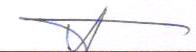 Вопросы государственного экзамена по направлению «Государственное и муниципальное управлении» (магистратура)Г. Ульяновск,2017 г.механизм современного государственного управления в рф и странах с развитой рыночной экономикой: понятие и структура, основные принципы организации, инструменты совершенствования.проектирование организационных структур государственного управления: принципы, методы и оценка эффективности.административные регламенты исполнения государственных функций и предоставления государственных услуг: нормативно-правовая основа, порядок разработки и оптимизация взаимодействия.эволюция современной нормативно-правовой базы обеспечения деятельности государственного и муниципального управления в рф в условиях проведения административной реформы (2004 – 2016 гг.). совершенствование процессов правового регулирования разработки и реализации управленческих решений в органах государственной власти и местного самоуправления в рф.правовое обеспечение дисциплины и ответственности в системе органов государственной власти и местного самоуправления в рф.концепция, основные направления и инструменты реализации государственной молодежной политики в рф. методология оценки социально-экономической эффективности государственной молодежной политики. эволюция и совершенствование нормативно-правовой базы государственной молодежной политики в рф в 2000 – 2016 гг.анализ состава, структуры и динамики молодежи в рф и ульяновской области (2000 – 2016гг.). оценка региональных проблем в молодежной среде. государственная региональная молодежная политика в ульяновской области и направления ее совершенствования. обзор современных информационно-аналитических подходов и прикладных программных продуктов, применяемых в практике работы органов государственной и муниципальной власти в рф: возможности, достоинства и недостатки.состав, структура и технологии внедрения электронного правительства в системе государственного и муниципального управления в рф. предоставление государственных и муниципальных услуг в электронном виде.организация электронного документооборота в межведомственном взаимодействии органов государственной власти разного уровня и местного самоуправления в рф.использование современных экономико-математических моделей, информационно-аналитических, экспертных систем, систем поддержки, обоснования и принятия управленческих решений в органах государственной власти и местного самоуправления: российская и зарубежная практика.финансовые и экономические кризисы в мировой и российской экономике 1990 – 2016-х гг.: причины возникновения, факторы эскалации и особенности развития. влияние международного финансово-экономического кризиса 2007-2016 гг. на экономику россии.развитие механизма антикризисного управления в условиях рецессии 2010-2016 гг. оценка экономической эффективности государственной антикризисной политики в рф: затраты и результаты в 2008 – 2016 гг.региональные аспекты распространения кризисных явлений в условиях доминирования сырьевой ориентации российской экономики, последствий вступления в вто. антикризисные меры правительства рф на 2016 и последующие годы: основные направления и мероприятия по их реализации.состав, структура и динамика коррупции в современной россии 1990 – 2016 гг. индексы  governance research indicator country snapshot, transparency international, wgi (всемирный банк) рейтинги вэф, фонда индем, оэср и их динамика для россии. виды, причины и последствия коррупции для экономики рф.  развитие нормативно-правовой базы, инструментария, структуры реализации антикоррупционной стратегии в органах государственной власти и местного самоуправления в рф. антикоррупционные стандарты поведения государственных и муниципальных служащих.методы урегулирования конфликта интересов на государственной гражданской и муниципальной службе в рф. эволюция этических норм служебного взаимодействия в органах государственной и муниципальной власти в рф. этические стандарты и кодексы.современные подходы к оценке эффективности государственного и муниципального управления в рф: подходы, методика оценки показателей и их свертка (указы президента рф № 601 от 7.05.2012 г., № 1199 от 21.08.2012 г. и другие нормативно-правовые акты). особенности оценки эффективности деятельности различных федеральных, региональных и муниципальных органов власти в рф. зарубежная практика оценки эффективности работы чиновников и отдельных инструментов государственной политики (целевых программ, проектов, планов мероприятий и др.).организация, проведение и обработка результатов социологического мониторинга (опроса) оценки населением эффективности деятельности органов государственной власти и местного самоуправления в рф.анализ состава, структуры, динамики развития предпринимательства в россии и ульяновской области в 1990 – 2016 гг. оценка рисков, барьеров и угроз предпринимательства в национальной экономике. прогнозы развития предпринимательства до 2020 года и оценка его потенциала.развитие нормативно-правовой базы государственного регулирования предпринимательской деятельности в рф в 2000 – 2016 гг. особенности контроля за исполнением действующего законодательства. риски избыточного регулирования, коррупции и административные барьеры.инфраструктура, направления и инструменты государственной поддержки малого бизнеса и индивидуального предпринимательства в ульяновской области. оценка эффективности проводимой политики и сравнительный анализ с другими субъектами рф.анализ состава, структуры и динамики кадрового обеспечения государственной власти и местного самоуправления в рф в 2000 – 2016 гг. образовательный уровень, текучесть, карьерный и профессиональный рост, производительность (результативность) труда, качество работы современных государственных и муниципальных служащих в рф.оценка эффективности проводимой в органах власти рф кадровой политики, используемые инструменты, их характеристики и финансовое обеспечение. оценка потребности в государственных гражданских и муниципальных служащих. работа с резервом, целевая подготовка и повышение квалификации.организация проведения и интерпретация результатов кадрового аудита в органах государственной власти и местного самоуправления рф. продвижение по службе и управление профессиональным развитием чиновника.обзор действующих федеральных (для рф) и региональных (для ульяновской области) целевых программ в 2010 – 2016 гг.: состав, структура, критерии (индикаторы) достижения намеченных целей. нормативно-правовое обеспечение разработки и реализации целевых программ. государственные программы.методология оценки эффективности целевых программ в рф и развитых странах, ее развитее. количественная оценка эффективности завершенных фцп, рцп, мцп в рф (на примере ульяновской области). оценка эффективности ведомственных целевых программ и планов реализуемых мероприятий.механизм контроля, кадровое, финансовое и ресурсное обеспечение достижения запланированных показателей целевых программ. разработка, реализация и оценка социально-экономической эффективности проектов, построенных на принципах государственно-частного партнерства.формирование профессиональных компетенций государственных гражданских и муниципальных служащих в рф: перечень, оценка степени выраженности, оценка производительности труда (результативности), особенности для различных занимаемых должностей. методы повышения профессиональных компетенций: проектно-деятельностный подход.оценка уровня профессионального развития государственных гражданских и муниципальных служащих в рф: тестирование и самооценка. управление профессиональным развитием. взаимосвязь уровня профессионального развития с заработной платой и карьерным ростом.  разработка, реализация и оценка эффективности индивидуальных программ (проектов) профессионального развития чиновника. управление рабочим временем чиновника и методы повышения эффективности его использования.эволюция регионального рынка труда в рф и ульяновской области в 2000 – 2016 гг.: спрос и предложение рабочей силы, безработица. мониторинг регионального рынка труда. государственная политика по управлению трудовыми ресурсами. демографический кризис, депопуляция и их влияние на формирование состава и структуры трудовых ресурсов в ульяновской области. рождаемость, смертность и демографические прогнозы до 2030 г.  миграция в региональной экономике (на материалах ульяновской области): состав, структура, динамика, факторы, прогнозы, последствия. миграция в рф и пфо. институты и инструменты региональной миграционной политики.зарубежный опыт формирования промышленных кластеров в странах с развитой рыночной экономикой и возможности его адаптации в россии (сша, франции, финляндии и др.). промышленные и индустриальные парки. особые экономические зоны.конкурентоспособность национальной экономики и оценка перспектив формирования кластеров. региональные аспекты конкурентоспособности и процессы кластерообразования в субъектах рф. анализ имеющихся секторов (сегментов) экономики ульяновской области на предмет возможности формирования кластера (кластеров).государственная политика поддержки кластеров и конкурентоспособности в рф: сильные и слабые стороны, возможности и угрозы.оценка технологического уровня современной российской экономики. анализ состава, структуры и динамики основных производственных фондов в отраслях национальной экономики в 1990 – 2016 гг. технологические уклады. оценка инновационной активности российских предприятий в 2000 – 2016 гг.анализ состава, структуры и динамики инвестиций в рф и ее регионах в 2000 – 2016 гг. оценка инвестиционной привлекательности субъектов рф: методология и практика применения ра «эксперт-ра», росстатом, всемирным банком и др. составляющие инвестиционной привлекательности и их динамика в 2000 – 2016 гг.инерционные перспективы развития экономики рф и ее регионов до 2030 года (кризис сырьевой модели текущего периода). роль россии на мировых рынках высокотехнологичной продукции. оценка прорыва на отдельных сегментах. технологическая модернизация: основные направления, механизмы реализации, ресурсное обеспечение.основные тенденции развития мировой экономики в 2000-2016гг. рецессия и прогнозы до 2030г. (по материалам мировых рейтинговых, консалтинговых и аналитических центров). оценка перспектив и проблем для российской экономики в связи с вступлением рф в вто и перспективы членства в оэср. перспективы таможенного союза и других интеграционных образований с участием рф.анализ внешнеэкономических связей экономики ульяновской области 2000-2012гг. оценка возможности дифференциации экспорта для региональной экономики. импорт и оценка экономической безопасности, оценка потенциала импортозамещения.развитие государственной внешнеэкономической политики рф и в ее субъектах. нормативно-правовая база, методика и практика оценки эффективности проводимой политики по стимулированию экспорта.  расчет ключевых индикаторов социально-экономического развития субъектов рф и оценки эффективности деятельности органов государственной власти и местного самоуправления в рф.методология корреляционно-регрессионного анализа и ее использование при исследовании социальных и экономических процессов в современной россии: уравнение регрессии, коэффициенты корреляции и детерминации. применение excel для выполнения расчетов.методики прогнозирования временных рядов и панельных данных. анализ динамики. структурные индексы. современные прикладные пакеты эконометрического, статистического и экономико-математического моделирования (eviews, statistica, project expert, spss и др.).бюджетная система и бюджетный процесс в рф: нормативно-правовая база, участники и их полномочия. основные источники формирования доходов федерального (рф) и регионального бюджета (ульяновская область): их состав, структура и динамика. основные тенденции изменения структуры доходов за период 2010 – 2016 годы на федеральном и региональном уровне.механизм распределения доходов бюджетов в рф. оценка структуры и динамики расходов федерального (рф) и регионального (ульяновской области) бюджетов за 2010 – 2016 годы. методы оценки эффективности бюджетных расходов. проблемы формирования сбалансированных бюджетов на региональном уровне.государственные (муниципальные) учреждения в рф: организационно-правовые формы и их законодательное регулирование, источники финансирования, полномочия, ответственность. формирование государственного (муниципального) заказа. анализ состава, структуры и динамики государственных (муниципальных) учреждений в рф и ульяновской области в 2010 – 2015 гг.государственные (муниципальные) унитарные предприятия в рф: нормативно-правовое регулирование, источники финансирования, полномочия, ответственность. регулирование финансовых прав унитарных предприятий учредителями. анализ состава и динамики унитарных предприятий в рф и ульяновской области в 2010 – 2015 гг.особенности управления государственной и муниципальной собственностью общественного сектора в рф и ульяновской области: нормативно-правовая база, инструменты управления, контроля и надзора. программы приватизации государственного и муниципального имущества.механизм управления отраслями социальной сферы в рф, его эволюция за период 1990-2016 гг. отраслевые проблемы, факторы развития, ресурсное обеспечение. социальная сфера как инструмент развития человеческого потенциала в рф: количественная оценка. оценка современного состояния отраслей социальной сферы в рф и ульяновской области.модернизация системы управления учреждениями социальной сферы в рф: нормативно-бюджетное финансирование, стимулирующая система оплаты труда, программно-целевое и проектное управление, коммерциализация деятельности, государственно-частное партнерство. методы оценки эффективности работы организаций социальной сферы. особенности управления государственной и муниципальной собственностью общественной сектора в рф и ульяновской области: нормативно-правовая база, финансирование, кадровое и ресурсное обеспечение, инструменты управления, контроля и надзора.модернизация управления учреждениями социальной сферы в рф: нормативно-бюджетное финансирование, стимулирующая система оплаты труда, программно-целевое и проектное управление, коммерциализация деятельности, государственно-частное партнерство. социальная сфера как инструмент развития человеческого потенциала в рф: количественный подход.развитие законодательной и нормативно-правовой базы местного самоуправления в рф в 2000 – 2016 гг.состав, структура, полномочия, ресурсное обеспечение и ответственность органов местного самоуправления в рф. оценка эффективности деятельности омсу. оценка результатов реализации фз № 131 от 6.10.2003 г. «об общих принципах организации местного самоуправления в рф» в рф и ульяновской области. распределение и перераспределение полномочий между органами государственной власти и омсу.организация местного самоуправления в странах с развитой рыночной экономикой (сша, ес, япония) и возможности адаптации зарубежного опыта к российским условиям. разработка и принятие законопроектов в рф, нормативно-правовых актов органов исполнительной власти и омсу: порядок разработки, согласование, публичное обсуждение, принятие, внесение поправок, взаимодействие представительных и исполнительных органов власти, оценка эффективности. формирование, размещение, исполнение государственных и муниципальных закупок в рф.  оценка эффективности. порядок организации электронных торгов и участие в них. фз № 44 и федеральная контрактная система: преимущества и недостатки.